Группа 28 физика задание от 08.04Выполните практическое занятие по теме «Магнетизм». Фото отправить на эл. почту bav@apt29.ruПрактическое занятие по теме «Магнетизм»Задание №1.Выполните тест1.Движущийся электрический заряд создаетА. Только электрическое поле.      Б. Только магнитное поле.     В. Как электрическое, так и магнитное поле.       Г. Среди ответов А-В нет правильного.2. Поворот магнитной стрелки вблизи проводника с током объясняется тем, что на нее действует:А. Магнитное поле, созданное движущимися в проводнике зарядами.Б. Электрическое поле, созданное зарядами проводника.В. Электрическое поле, созданное движущимися зарядами проводника.Г. Ответ неоднозначен.3.Величина силы Ампера определяется формулойА. B I l        Б.   .       В. B S        Г. q v B 5. При увеличении магнитной индукции в 3 раза и увеличении силы тока в проводнике в 3 раза сила, действующая на проводникА. Увеличится в 3 раза.     Б. Увеличится в 9 раз.В. Уменьшится в 3 раза.    Г. Уменьшится в 9 раз.6.В магнитном поле находится проводник с током. .Каково направление силы Ампера, действующей на проводник?                                     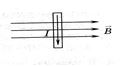 А. От нас.     Б. К нам.    В. Равна нулю.                                             Г. Среди ответов А-В нет правильного. 7.Траектория полета протона, влетающего в однородное магнитное поле под углом 90⁰ к линиям магнитной индукцииА. Прямая.      Б. Окружность.      В. Парабола.      Г. Винтовая линия. Задание №2 Решите задачи1. Какая сила действует со стороны однородного магнитного поля с индукцией 30 мТл на находящийся в поле прямолинейный проводник длиной 50 см, по которому идет ток 12 А? Провод образует прямой угол с направлением вектора магнитной индукции поля. 8. На каком из рисунков правильно показано направление индукции магнитного поля, созданного прямым проводником с током.А. А.        Б.  Б.     В.  В.Г. Среди ответов А-В нет правильного.9. Электрон с зарядом е влетел в магнитное поле со скоростью v перпендикулярно линиям  индукции  магнитного поля и стал двигаться по окружности радиуса R. Какое выражение соответствует модулю вектора индукции магнитного поля?А. .             Б.  .         В.   .      Г.  .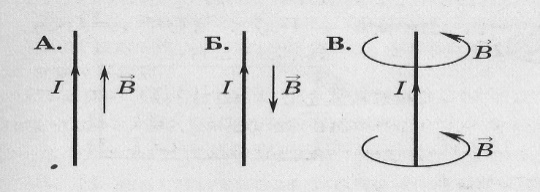 